MAKE ME OVER MAKE ME NICESTYLING PACKAGES1-ON-1 STYLING (STYLE ME NOW)Like to shop but don’t know how to put your look together?   With my 1-on-1 styling service – package A, we’ll meet at either a location of your choice or I’ll recommend one.  Based on our consultation and details of your assessment, I’ll set up a dressing room where you can try on outfits I put together.  Make your purchases.  This package starts at $50(minimum 2hrs.)PERSONAL SHOPPER (“L” SHOP 4 ME)Don’t like to shop then you need a personal stylist!   With my styling service – package B, let me do all the work, while you live your life.  I’ll find your sense of style based on your consultation and assessment, do all the shopping, put your outfits together, and return the pieces you don’t love.  Starting at $100VIRTUAL STYLING OPTION (SEARCH AND SEE FOR ME)This styling experience is suitable if you’re not local or if you’re local, but your schedule doesn’t permit for in-home or in-store styling. With this package virtual looks will be created to reflect your personal style and looks which meet your needs (as discussed in your consultation). Upon creation of various looks you will be provided with a look book and direct links of where to purchase all items while keeping your shopping budget in mind. Starting at $50MAKE ME OVER MAKE ME NICESPECIAL PACKAGESWhat’s Included?For prices, please contact me. As these are large packages requiring time and commitment, I like to assess your needs before recommending them! Virtual ‘Style Discovery’ session where together we’ll discover your “vibe” (yes, you have one)Eye-opening style exercises that will help you tap into the styles you love.Personalized ‘Style Roadmap’ that visually outlines your new sense of style – you approve it before I hit the boutiquesShopping & Styling. I shop all of the best stores and style dozens of looks while you go live your life.3-hour in-person styling session with me! We try on clothes, listen to music, eat, drink, and have a good old time!Custom gift bag filled with fun (and useful) items that will enhance your style and your life.** Los Angeles customers only **Choose Your FocusBefore we get started, you pick your focus and your budget. In order to achieve total style domination, focus and precision is required.OPTION 1: THE BUSINESS BADASS (career and work wear)
If your style doesn’t match you job title, or even worse your style matches the title you used to have – then this option is for you. The Business Badass is all about syncing up your style to match your incredible talents in business. As a result, clients find themselves advancing in their careers and bringing home bigger paychecks – simply from improving their style!OPTION 2: GET YOUR SEXY BACK (social and dating attire)
If you’ve found yourself back on the market as a result of a breakup, divorce, or you are simply tired of being the “single” one in your group then ‘Get Your Sexy Back’ is the choice for you. Dating can be challenging but finding the perfect look to snag a mate doesn’t have to be. Yes, you can find love through style.OPTION 3: OPERATION GET A LIFE (weekend and casual attire)
All work and no play can make for a pretty dull life. Operation Get a Life is all about infusing fun and style into your daily life. Having the proper attire to truly experience life, extracurricular activities, and the day-to-day hustle is a key element in truly feeling good.Determine Your BudgetAmazing personal styling comes in a variety of price points; you choose how much you’d like to spend on the wardrobe portion of your experience, and I will take care of the rest. Please note that the wardrobe budget in an additional fee! The cost associated with this service is for the labor, not the goods.OPTION 1: BABE ON A BUDGET
With the ‘Babe on a Budget’ option, Lauren will scour high-street boutiques, discount stores and outlets like Nordstrom Rack and Saks OFF 5th to find you the best options without breaking the bank.OPTION 2: HIGH/LOW MIX
Mixing high-end pieces with affordable items is a look that is embraced by some of the most powerful and stylish women in the world (Michelle Obama, Olivia Palermo). Lauren will strike the perfect balance of high and low with the ‘High/Low Mix’ option.OPTION 3: GET ME THE GOOD STUFF
Treat yourself to the best the fashion world has to offer with the ‘Get Me The Good Stuff’ option. If Saks, Barneys, and Neiman’s are household names, then this is the choice for you.Go Behind The Scenes 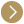 What’s Included?• Group “closet cleanse” with up to 10 of your closest friends or co-workers
• Lesson from Lauren on How to Dress For Your Body Type
• Trend report delivered by Lauren to gain knowledge on the season’s hottest trends
• Style Q&A session with Lauren on personal style
• Complimentary snacks and beverages
• Goodie bag filled with styling tools and resources to achieve great personal styleChoose Your FocusEach group styling session will have a particular focus so choose a focus that will best suit your group.OPTION 1: THE BUSINESS BADASS (career and work wear)
If your style doesn’t match you job title, or even worse your style matches the title you used to have – then this option is for you. The Business Badass is all about syncing up your style to match your incredible talents in business. As a result, clients find themselves advancing in their careers and bringing home bigger paychecks – simply from improving their style!OPTION 2: GET YOUR SEXY BACK (social and dating attire)
If you’ve found yourself back on the market as a result of a breakup, divorce, or you are simply tired of being the “single” one in your group, then ‘Get Your Sexy Back’ is the choice for you. Dating can be challenging but finding the perfect look to snag a mate doesn’t have to be. Yes, you can find love through style.OPTION 3: OPERATION GET A LIFE (weekend and casual attire)
All work and no play can make for a pretty dull life. Operation Get a Life is all about infusing fun and style into your daily life. Having the proper attire to truly experience life, extracurricular activities, and the day-to-day hustle is a key element in truly feeling good.Apply for a Style Awakening call today to start planning your group styling session. SILVER PACKAGE This seasonal service combines my fabulous Closet Wardrobe Detox and Personal Shopping sessions. We start with what you already have and evaluate the clothing that is right for you. Then we'll use the shopping session to fill in gaps to update what you already have in your wardrobe.  The two sessions should take place within a maximum of six-weeks from each other to optimize the experience. This package includes... A complete Closet Wardrobe Detox session including (up to 2.5 hours at your home):Pre-session questionnaire and chat so that I can understand more about who you are in order to make sure your clothes serve youAdvice and consultation on what will suit you best - we'll discuss colors, cuts, fabrics, styles and sizesGoing through each item in your wardrobe to determine which items are working for you on every level, and which are notShowing you how to create new outfits from the items you already have (including pictures if you like) A tailored Personal Style Profile to help you with future wardrobe decisionsA Shopping List of items that will fill in the gaps of your current wardrobeA full Personal Shopping session (2-hours at a location of your choice) including:A coffee consultation the day of your session to kickstart our dayI'll teach you how to make the right clothing choices for your shape and lifestyleWe can complete the look with every outfit - including shoes, bags and jewelry (optional)I'll take photos along the way - so you can remind yourself how we styled each outfitOptional add-on:Personal Look Book - to show you what will go with what and how best to wear your new purchasesYou can revitalize your wardrobe and your style with this package.GOLD PACKAGEThis annual service is the perfect package for those that may need a bit more than a seasonal update.  If shopping for clothes is just not your thing - or you don't have time to think about them, I can be your personal style expert. The idea here is to save you time and money by carefully curating your wardrobe so you won't need to buy things 'just because'.  Together we'll create a timeless capsule wardrobe that is the perfect foundation for always looking stylish. This package will take place during 8 to 12 months and includes:1 extended Wardrobe Detox session (up to 4 hours, including all elements listed above)Twice within a year – 2-hour Personal Shopping sessions (including all elements listed above, time can be added if needed)Twice within a year - Online Style Fixes to help in between seasons or for special occasions (worth $95 each)Personal Look Book - to show you what will go with what and how best to wear your new purchasesYou can revitalize your wardrobe and your style with this package.PLATINUM PACKAGEThis package is perfect for the woman who wants to own her style.  It combines all my most popular services, delivered throughout an annual basis to keep you look stylish and chic throughout the year. Including...2 X full Wardrobe Detox sessions (including all elements listed above)2 X three-hour Personal Shopping sessions to coincide with the seasons (including all elements listed above)2 x mini Personal Shopping sessions - to supplement the seasons or for special occasions, can be used as you like (worth £125 each)4 X Online Style Fixes to help in between seasons or for special occasions (worth £95 each)An Outfit Building session - a catalogue of your own clothing, put into a Look Book format (worth £295)A personalized Pinterest pin-board updated on a monthly basis (approximately 10 pins per month for 1 year) with carefully chosen items and inspiration for your unique style (worth £495)SaveFUTURE FUN HAS NOT YET BEGUNSUPER STAR VIP STYLING (Coming Soon)You deserve a treat with my VIP Styling session!  Have you ever experienced an entire day to be treated like an A-list celebrity?!  This is a total makeover that includes style, beauty, hair, and perks fit for a star.  What’s Included?Virtual ‘Style Therapy’ session with me where we’ll uncover your true sense of style.Eye-opening style exercises that will help you tap into the styles you love.A personalized ‘Style Roadmap’ that visually outlines your new sense of style – you approve it before I hit the boutiques.Beauty upgrade with professional hair and makeup brought to you by top Hollywood stylists.Styling session with me and an on-site tailor to fit your clothes to perfectionPrivate chef and beverages of your choiceCustom gift bag filled with items to maintain your A-list look** Los Angeles customers only **SaveSTYLING FOR TWO OR A FEW! (Coming Soon)Turn your style makeover into an event with 2 to 6 of your closest friend(s).  Let “L” turn style into a party with this styling package.  You and your closest friend(s) will learn how to make better style choices, how to dress your body type, and will walk away with a useful (and stylish) goodie bag.